Gregorčičeva 20–25, Sl-1001 Ljubljana	T: +386 1 478 1000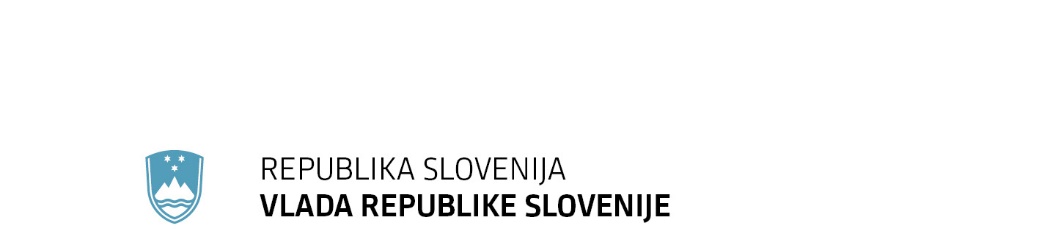 	F: +386 1 478 1607	E: gp.gs@gov.si	http://www.vlada.si/Številka: 070-9/2023/95	Datum: 1. 7. 2024	 ČETRTO nacionalno poročilo Republike Slovenije za Univerzalni periodični pregledLjubljana, I UVODRepublika Slovenija (RS, v nadaljnjem besedilu tudi Slovenija) je marca 2022 Uradu visoke komisarke OZN za človekove pravice predložila prostovoljno vmesno poročilo o izvajanju sprejetih priporočil iz tretjega kroga univerzalnega periodičnega pregleda. O izvajanju priporočil so bile redno obveščene Medresorska komisija za človekove pravice in nevladne organizacije. Priprave na četrti pregled v univerzalnem periodičnem pregledu so se začele jeseni 2023. Poročilo je bilo pripravljeno v sodelovanju s pristojnimi ministrstvi in vladnimi službami v koordinaciji Ministrstva za zunanje in evropske zadeve. Osnutek poročila je potrdila Medresorska komisija za človekove pravice. Vlada ga je sprejela …Med pripravo poročila so bili univerzalni periodični pregled in slovenske priprave na nacionalni pregled predstavljeni nevladnim organizacijam, Varuhu človekovih pravic in Zagovorniku načela enakosti, z naštetimi pa so bila opravljena tudi posvetovanja.II IZVAJANJE PRIPOROČIL PREJŠNJIH PREGLEDOVII.1 MEDNARODNE OBVEZNOSTI (priporočila št. 1, 5, 7–9, 11–12, 158–160)Slovenija je od prejšnjega pregleda ratificirala Mednarodno konvencijo o zaščiti vseh oseb pred prisilnim izginotjem (oktobra 2021) in podala izjavo, da priznava pristojnost odbora po 31. in 32. členu te konvencije ter da pripravlja svoje prvo poročilo o izvajanju konvencije.Slovenija je najavila ratifikacijo Konvencije o zmanjšanju števila oseb brez državljanstva na Globalnem forumu za begunce decembra 2023. Slovenija je naklonjena programu UNHCR Pripadam (I Belong), ki je namenjen izkoreninjenju statusa oseb brez državljanstva do 2024.Postopki glede preučitve izkušenj in učinka ratifikacije Izbirnega protokola k Mednarodnemu paktu o ekonomskih, socialnih in kulturnih pravicah in Protokola iz leta 2014 h Konvenciji o prisilnem delu Mednarodne organizacije so v teku. Slovenija ima odprt, na strokovni usposobljenosti temelječ postopek izbire nacionalnih kandidatov na volitvah pogodbenih teles OZN. Pristojna ministrstva objavijo javni poziv za izkaz interesa za kandidature v pogodbena telesa OZN, v katerem so navedeni zahtevani pogoji za kandidaturo. Izbirna komisija po potrebi opravi razgovore s prijavljenimi kandidati in glede na njihovo strokovno usposobljenost pripravi oceno primernosti, kar je podlaga za Vlado RS pri končni nominaciji najbolj ustreznega kandidata.II.2 INSTITUCIONALNI OKVIR VARSTVA ČLOVEKOVIH PRAVIC(priporočila št. 14–17, 161)Slovenija ocenjuje, da z institucijo Varuha človekovih pravic, Zagovornika načela enakosti pri varstvu pravice do nediskriminacije in Ustavnega sodišča RS kot najvišjega organa sodne oblasti za varstvo ustavnosti in zakonitosti ter človekovih pravic ter temeljnih svoboščin, ki odloča o ustavnih pritožbah zaradi kršitev človekovih pravic in temeljnih svoboščin s posamičnimi akti, izpolnjuje priporočilo št. 15 glede nacionalne institucije za človekove pravice. Varuh človekovih pravic je leta 2021 po večletnih prizadevanjih pridobil status A po Pariških načelih OZN o položaju in delovanju nacionalnih institucij za varstvo in promocijo človekovih pravic (NHRI). Sredstva za delo Varuha človekovih pravic se zagotavljajo v proračunu Slovenije. Novela Zakona o javnih financah iz 2023 pravno ureja problematiko financiranja Varuha. Porabljena sredstva za delovanje Varuha so se v zadnjih letih vidno povečala.Predlog spremembe Zakona o varuhu človekovih pravic predvideva funkcijo Varuha otrokovih pravic – namestnika Varuha človekovih pravic, ki bo opravljal izključno naloge v zvezi z otroki neposredno na podlagi zakona, pri čemer mu strokovno podporo nudi specializirani Oddelek za otrokove pravice. S sprejetjem Družinskega zakonika leta 2017 je bil kot stalno posvetovalno telo Vlade RS ustanovljen Svet Republike Slovenije za otroke in družino. Slovenija si bo še naprej prizadevala za krepitev organov za zagotavljanje načela enakosti. S sprejetjem Zakona o varstvu pred diskriminacijo je Zagovornik načela enakosti postal samostojen in neodvisen državni organ, ki se je v obdobju do vključno leta 2024 finančno in kadrovsko okrepil (z 19 zaposlenih javnih uslužbencev v letu 2021 na 24 v 2024). II.3 NEDISKRIMINACIJA IN ODPRAVA SOVRAŽNEGA GOVORA(priporočila št. 22, 27–28, 30–41, 43–53, 56–57, 60, 163, 165–169)Ustava RS v 14. členu določa, da so v RS vsakomur zagotovljene enake človekove pravice in temeljne svoboščine ne glede na osebne okoliščine. Zakon o varstvu pred diskriminacijo določa varstvo vsakega posameznika in posameznice pred diskriminacijo ne glede na spol, narodnost, raso ali etnično poreklo, jezik, vero ali prepričanje, invalidnost, starost, spolno usmerjenost, spolno identiteto in spolni izraz, družbeni položaj, premoženjsko stanje, izobrazbo ali katero koli drugo osebno okoliščino na različnih področjih družbenega življenja, pri uresničevanju človekovih pravic in temeljnih svoboščin, pri uveljavljanju pravic in obveznosti ter v drugih pravnih razmerjih na političnem, gospodarskem, socialnem, kulturnem, civilnem ali drugem področju. Kršitev enakopravnosti lahko predstavlja kaznivo dejanje (131. člen Kazenskega zakonika, KZ-1). Prav tako Ustava RS v 63. členu določa, da je protiustavno vsakršno spodbujanje k narodni, rasni, verski ali drugi neenakopravnosti ter razpihovanje narodnega, rasnega, verskega ali drugega sovraštva in nestrpnosti. Sovražni govor je kriminaliziran v okviru 297. člena KZ-1. Diskriminacija, storjena z javnim spodbujanjem sovraštva, nasilja ali nestrpnosti, je inkriminirana v KZ-1 z doslednim prenosom mednarodnopravnih standardov. Januarja 2023 je bila sprejeta novela Kazenskega zakonika, s katero se v kazensko zakonodajo uvaja t. i. zločin iz sovraštva (hate crime) kot obvezna obteževalna okoliščina, ki se mora upoštevati pri odmeri kazni, kadar je bil nagib za storitev tega dejanja katera koli osebna okoliščina oškodovanca oziroma žrtve (kaznivo dejanje, storjeno zaradi narodnostne, rasne, verske ali etnične pripadnosti oškodovanca, njegovega spola, barve kože, porekla, premoženjskega stanja, izobrazbe, družbenega položaja, političnega ali drugega prepričanja, invalidnosti, spolne usmerjenosti ali katere koli druge osebne okoliščine). Kaznivo dejanje, ki je storjeno iz sovraštva ali predsodkov na podlagi osebnih okoliščin žrtve, mora biti razlog za strožje kaznovanje storilca.Vrhovno sodišče RS je v pomembni precedenčni odločbi I Ips 65803/2012 julija 2019 potrdilo, da so znaki kaznivega dejanja javnega spodbujanja sovraštva, nasilja ali nestrpnosti (297. člen KZ-1) podani ne le, kadar je dejanje storjeno »na način, ki lahko ogrozi ali moti javni red in mir«, temveč tudi, kadar je storjeno »z uporabo grožnje, zmerjanja ali žalitev«.Na podlagi Zakona o varstvu javnega reda in miru je vzbujanje nestrpnosti predvideno kot prekršek (20. člen). Kot prednostno je celovito opredeljeno med vsebinskimi področji v Resoluciji o nacionalnem programu preprečevanja in zatiranja kriminalitete za obdobje 2019–2023 in 2024–2028. Boj proti diskriminaciji je vključen tudi v Strategijo Vlade RS na področju priseljevanja. Prepoved spodbujanja k neenakopravnosti in nestrpnosti je določena v Zakonu o medijih in Zakonu o avdiovizualnih medijskih storitvah. Z razširjanjem programskih vsebin je prepovedano spodbujati k narodni, rasni, verski, spolni ali drugi neenakopravnosti, k nasilju in vojni ter izzivati narodno, rasno, versko, spolno ali drugo sovraštvo in nestrpnost.Pri spletnih medijih mora izdajatelj medija, ki dovoljuje komentiranje javnosti, oblikovati pravila za komentiranje in jih javno objaviti. Komentar, ki ni v skladu z objavljenimi pravili, mora biti umaknjen v najkrajšem možnem času po prijavi, kar je eden od načinov za učinkovito samoregulacijo sovražnega govora na spletu in njegovega zmanjševanja. To je tudi eden od ciljev Resolucije o nacionalnem programu preprečevanja in zatiranja kriminalitete za obdobje 2019–2023. Posebno vlogo na področju opozarjanja in ozaveščanja javnosti o prepovedanem sovražnem govoru v medijih ima javna nacionalna radiotelevizija – RTV Slovenija. Zakon o Radioteleviziji Slovenija določa, da mora RTV Slovenija v svojih programih podpirati širjenje vednosti o drugih kulturah, ki so zastopane v Sloveniji, in njihovih predstavnikih, spodbujati kulturo javnega dialoga in omogočati širok prostor za javne razprave o problemih v družbi. Marca 2023 je bil ustanovljen Strateški svet za preprečevanje sovražnega govora z namenom spremljanja področja sovražnega govora v Sloveniji in na ravni EU ter priprave predlogov aktivnosti za njegovo preprečevanje, svetovanja pri oblikovanju politik, sprememb predpisov in drugih ukrepov za učinkovitejše preprečevanje sovražnega govora ter sodelovanja pri pripravi predlogov sistemskih sprememb in modela mreže izvajanja kampanj in izobraževanj tako na regionalni kot na nacionalni ravni. Decembra 2023 je bila sprejeta Strategija za boj proti antisemitizmu za obdobje 2023–2033. Strategija strukturno sledi Strategiji EU za boj proti antisemitizmu in za negovanje judovskega načina življenja (2021–2030). Njena glavna področja so: preprečevanje vseh oblik antisemitizma in boj proti njim, zaščita in negovanje judovske kulture ter izobraževanje, raziskave in ohranjanje spomina na holokavst. Spodbujanje strpnosti, drugačnosti in enakih možnosti v učnem procesu je predpisano z Zakonom o organizaciji in financiranju vzgoje in izobraževanja. Odprava rasizma in ksenofobije ter preprečevanje vseh oblik diskriminacije je del kurikularnih dokumentov. V Šoli za ravnatelje se izvaja program Mreže učečih se šol 2, kjer se strokovni delavci sistematično izobražujejo za prepoznavanje kršitve otrokovih in človekovih pravic, nediskriminatorno obravnavanje, uveljavljanje načel enakih možnosti in spoštovanje človekovega dostojanstva za vse udeležence v vzgojno-izobraževalnem procesu (otroke, učitelje, starše). Izvaja se tudi projekt Z roko v roki po poMOČ (2021–2024) za zagotavljanje varnega in spodbudnega učnega okolja ranljivim skupinam otrok in staršev.V sklopu sistema vzgoje in izobraževanja v Sloveniji se izvajajo tudi aktivnosti za nadaljnje zagotavljanje varnega in spodbudnega učnega okolja za optimalen razvoj posameznika. Strokovnjaki obravnavajo aktivnosti na področju preprečevanja nasilja in spodbujanja socialno-čustvenega učenja, izobraževanja otrok s posebnimi potrebami, nadarjenih, priseljencev, Romov, inkluzivnega izobraževanja, duševnega zdravja, psihosocialne pomoči in podpore (vloga svetovalne službe), vzgojnega programa, športa, gibalnega udejstvovanja in zdravega življenjskega sloga, razširjenega programa osnovne šole (OŠ), glasbenega izobraževanja in sodelovanja s starši.Slovenija spodbuja izboljšanje medsebojnega poznavanja in medkulturnega dialoga, razumevanja in sprejemanja različnosti z različnimi projekti. Nadaljuje se dejavno izvajanje 6. čl. Splošne deklaracije človekovih pravic s kulturno-umetnostno vzgojo, kjer otroci in mladi spoznavajo posamezne zvrsti umetnosti in družbeni vpliv kulturne umetnosti (kulturna raznolikost, medkulturna zavest in dialog, socialne in državljanske kompetence).Država posebej obravnava in šolam priznava ugodnosti za vzgojo in izobraževanje romskih učencev – dodatna finančna sredstva, ugodnejši normativi za oddelke z Romi, financiranje prehrane, učbenikov, ekskurzij, financiranje razvojno-raziskovalnih nalog, povezanih s problematiko uspešnejšega vključevanja romskih učencev, in standardizacijo romskega jezika kot podlage za poučevanje romskega jezika. V osnovnih šolah se izvaja izbirni predmet romska kultura za pridobivanje znanja o romski zgodovini, kulturi kot načinu življenja in kulturni ustvarjalnosti. Učenci hkrati razvijajo sposobnost za razumevanje načinov življenja različnih narodnih/etničnih skupin, ki sobivajo na istem prostoru. Pri tem je pomembno tudi izobraževanje učiteljev. Nastajajo gradiva in priročniki v romskem jeziku. Vsako leto se sofinancira dopolnilni pouk maternih jezikov in kultur za otroke drugih narodnih skupnosti. V vzgoji in izobraževanju se je leto 2024 začelo s posodobitvijo protokolov s področja varnega in spodbudnega okolja, katerih namen je zagotovitev vidnosti marginaliziranih skupin – socialno ranljivih, LGBTQIA+, otrok s posebnimi potrebami, migrantov, romskih deklic in invalidov po zgledu mednarodnih dobrih praks.Ministrstvo za vzgojo in izobraževanje z okrožnicami, namenjenimi ozaveščanju, obvešča vzgojno-izobraževalne zavode o zaznamovanju pomembnih (mednarodnih) dnevov s področja človekovih pravic; vsebine v priporočilu so obravnavane pri pouku osnovnih in srednjih šol (npr. pri predmetu državljanska in domovinska vzgoja ter etika).V letih 2022 in 2023 se je izvajalo usposabljanje policistov in drugih uslužbencev policije v programu Zavedanje stereotipov, obvladovanje predsodkov in preprečevanje diskriminacije v multikulturni skupnosti. Namenjeno je pridobitvi ustreznega znanja za prepoznavanje in razumevanje različnih oblik diskriminacije in spoznavanju vseh specifik, ki so značilne za posamezne multikulturne skupnosti, ter spoznavanju modelov dobrih praks in uspešnemu reševanju problematičnih situacij. Ključne vsebine s področja enakosti obravnavanja in posebnosti v multikulturni skupnosti ter preprečevanja diskriminacije s specifikami romske skupnosti so del procesa izobraževanja za policiste v programih Višje policijske šole. Več o aktivnostih za vključevanje pripadnikov romske skupnosti je navedeno v poglavju o Romih. Tudi programi in projekti s področja boja proti diskriminaciji otrok, invalidov in starejših so podrobneje predstavljeni v posameznih poglavjih. Slovenija nadaljuje ozaveščanje o sovražnem govoru, s ciljnimi raziskovalnimi projekti izvaja analizo sovražnega govora na spletu, sofinancira usposabljanja za krepitev digitalne in medijske pismenosti vseh državljanov, organizira kampanje o medvrstniškem nasilju na spletu in sodeluje v javnem pozivu Evropske komisije za financiranje projekta Centra za varnejši internet. Decembra 2022 je bila izvedena kampanja Ugrizni se v sovražni jezik!, v kateri slovenski športniki s kratkimi posnetki ozaveščajo o nesprejemljivosti sovražnega in žaljivega govora. Marca 2024 se je začela kampanja Premisli, nato stisni – kampanja o medvrstniškem nasilju in sovražnem govoru na spletu.LGBTISlovenija bo nadaljevala z izvajanjem ukrepov proti diskriminaciji v okviru dodeljevanja sredstev na javnih razpisih in na ravni državnih organov, lokalnih skupnosti, nosilcev javnih pooblastil ter pravnih in fizičnih oseb.Leta 2023 je bil sprejet sklep, da se do konca leta 2024 pripravi nacionalna strategija za enakost oseb LGBTIQ po vzoru Strategije Evropske komisije Unija enakosti: Strategija za enakost LGBTIQ 2020–2025.Ustanovljena je bila medresorska delovna skupina za pravno priznanje spola, ki je preučevala ustreznost pravne ureditve v Sloveniji. Poročilo z ugotovitvami in priporočili je bilo izdano marca 2021. Policija je izvajala projekt Trust co(o)p, kjer je vzpostavila in nadgradila sodelovanje s skupnostjo LGBTI, uveden je bil policist za zvezo med policijo in skupnostjo LGBTI.II.4 POLITIČNE IN DRŽAVLJANSKE PRAVICE(priporočila št. 73–76)Sodni zaostanki v Sloveniji niso več sistemski problem. V pregledu stanja Evropske komisije na področju pravosodja (Justice Scoreboard 2023) je ponovno prepoznana krepitev učinkovitosti pravosodnega sistema Slovenije. Hkrati je razvidno, da se v Sloveniji povečujejo skupni splošni javnofinančni odhodki za sodišča v EUR na prebivalca. V skladu z Zakonom o kazenskem postopku (ZKP) ima osumljenec pravico do zagovornika od odvzema prostosti dalje. Decembra 2020 je bil sprejet Zakon o spremembah in dopolnitvah Zakona o kazenskem postopku. Zaradi prenosa Direktive (EU) 2016/800 je prinesel novosti tudi na področju urejanja pravic mladoletnika med odvzemom prostosti in pravice mladoletnika do zagovornika. Ob odvzemu prostosti se mladoletnika pouči o tem, da se mu prostost lahko odvzame le izjemoma, če istega namena ni mogoče doseči z milejšim ukrepom, da mora sodišče redno presojati, ali so še izpolnjeni pogoji za odvzem prostosti, ki lahko traja le najkrajši potrebni čas. Če je mladoletniku odvzeta prostost, ima pravico do zdravniškega pregleda, obveščanja staršev ali skrbnika, stika z njimi ter učinkovitega in rednega uveljavljanja pravice do družinskega življenja. Pridržan mora biti ločeno od polnoletnih oseb, le izjemoma s polnoletnimi, kadar je to v njegovo korist. Ima pravico, da se mu zagotovi njegovo zdravje, fizični in duševni razvoj, če odvzem prostosti traja dlje časa (pripor), pa tudi pravico do izobraževanja in dostopa do programov, ki spodbujajo njegov razvoj in reintegracijo. Mladoletnik sme imeti zagovornika ves čas postopka proti njemu. Če si zagovornika v primeru odvzema prostosti in v drugih primerih obvezne obrambe z zagovornikom ne izbere sam ali mu ga ne izberejo njegov zakoniti zastopnik ali sorodniki, ga po uradni dolžnosti postavi pristojni organ. Z novelo ZKP iz 2024, se določa seznam pravic, o katerih mora biti mladoletnik ob odvzemu prostosti pisno obveščen. Pisno obvestilo o pravicah mora biti lahko berljivo ali poenostavljeno in sestavljeno v maternem jeziku mladoletnika ali v jeziku, ki ga mladoletnik razume.Slovenija si ves čas prizadeva za napredek pri izboljšanju življenjskih razmer v slovenskih zaporih. Oktobra 2022 se je začela gradnja novega Zavoda za prestajanje kazni zapora Ljubljana, ki bo predvidoma zaključena leta 2025 in bo omilila prostorsko stisko obstoječega glavnega zapora v Ljubljani s pridobitvijo funkcionalnih, sodobnih, varnih in energetsko učinkovitih prostorov. V zakonodajnem postopku je tudi novela Zakona o izvrševanju kazenskih sankcij, katere glavni cilj je omiliti posledice prezasedenosti in pomanjkanja kadra v zaporih.II.5 EKONOMSKE, SOCIALNE IN KULTURNE PRAVICE(priporočila št. 20, 62–66, 88–92, 94–97, 125–126, 162, 183–184)Slovenija je proces uresničevanja ciljev trajnostnega razvoja (SDGs) in spremljanja napredka povezala v okviru Strategije razvoja Slovenije 2030, ki jo je Vlada RS sprejela 2017, njen osrednji cilj pa je zagotoviti kakovostno življenje za vse.Za države članice, ki so v EU vstopile po letu 2002, velja cilj »prizadevanja za postopno povečevanje uradne razvojne pomoči (URP) na 0,33 % BND do leta 2030«. Zavezo je potrdil tudi Državni zbor RS, ki je vlado pozval k pripravi Akcijskega načrta o postopnem povečanju dežela BND za URP.Slovenija kot članica EU ne predloži svojega nacionalnega določenega prispevka (NDC), temveč za njo kot članico EU velja EU NDC in s tem najmanj 55-odstotno zmanjšanje izpustov toplogrednih plinov (TGP) do 2030 v primerjavi z letom 1990. Slovenija pripravlja Podnebni zakon, ki bo določil nacionalni dolgoročni podnebni cilj, katerega namen je zmanjšanje izpustov TGP, povečevanje ponorov in prilagajanje podnebnim spremembam. Obenem Slovenija posodablja svoj Celoviti nacionalni energetski in podnebni načrt in ostaja še naprej aktivna pri podnebnih pogajanjih.V Sloveniji je sodelovanje javnosti v procesu priprave predpisov obvezno v skladu z resolucijo o normativni dejavnosti. Pri sprejemanju Podnebnega zakona si Slovenija prizadeva za čim širšo vključenost različnih deležnikov. Pred njegovo pripravo je bila javnost pozvana k oddaji predlogov glede vsebine zakona, nato je bil prvi osnutek zakona v javni obravnavi. Številni predlogi različnih deležnikov so vključeni v novi osnutek, ki je trenutno v medresorskem usklajevanju.Slovenija je sprejela Resolucijo o nacionalnem stanovanjskem programu za obdobje 2015–2025. Posebno pozornost resolucija namenja reševanju stanovanjskega vprašanja mladih, starejših in ranljivejših skupin prebivalcev. V 2023 je bilo iz proračunskih sredstev zagotovljenih 25.500.000,00 EUR za dokapitalizacijo Stanovanjskega sklada RS. Eden od načinov reševanja stanovanjske problematike socialno ogroženih ljudi je tudi priznavanje pravice do subvencije najemnine, ki je v Sloveniji ena od pravic iz javnih sredstev. Slovenija pripravlja stanovanjsko reformo, katere cilj je povečati število dostopnih javnih najemnih stanovanj. Julija 2023 je bil sprejet Zakon o dolgotrajni oskrbi, s čimer je bil narejen pomemben korak na poti k izgradnji močnega in dostopnega javnega sistema dolgotrajne oskrbe. Sprejeti zakon v središče postavlja človeka, ki potrebuje dolgotrajno oskrbo, in mu daje možnost izbire, da sam odloči, v kakšni obliki želi izkoristiti pravico do dolgotrajne oskrbe. Poleg tega zakon uvaja dodatni pravici, in sicer pravico do storitev za krepitev in ohranjanje samostojnosti ter pravico do storitev e-oskrbe. Prav tako je bila julija 2023 sprejeta Strategija obvladovanja demence v Sloveniji do leta 2030, ki je temeljni dokument za usklajen in celosten pristop vseh deležnikov pri reševanju težav zaradi demence in podobnih stanj.Slovenija si še naprej prizadeva za izboljšanje dostopa do storitev zdravstvenega varstva za vse osebe, tudi na podeželju, invalide in starejše, še posebej za razpoložljivost in dostopnost paliativne oskrbe za vse starejše. V oktobru 2023 je bil sprejet Zakon o spremembah in dopolnitvah Zakona o duševnem zdravju, ki je v celoti implementiral odločbi Ustavnega sodišča RS. Na podlagi Resolucije o nacionalnem programu duševnega zdravja 2018–2028 se na primarni zdravstveni ravni vzpostavlja mreža centrov za duševno zdravje. V Sloveniji je sistem vzgoje in izobraževanja organiziran kot javna služba, ki jo uresničujejo javni in zasebni zavodi ter zasebniki s koncesijo. V skladu z Ustavo RS je osnovnošolsko izobraževanje obvezno in se financira iz javnih sredstev.Za odpravo razlik med regijami pri dostopu do izobraževanja Slovenija izenačuje delež financiranja projektov v vzgoji in izobraževanju v vzhodnem in zahodnem delu države.Januarja 2021 je bila sprejeta novela Zakona o vrtcih, ki med drugim predvideva ponovno uvedbo brezplačnega vrtca za nekatere kategorije otrok. Spremenjeni zakon dograjuje institut varuha predšolskih otrok na domu in razmejuje med dejavnostjo predšolske vzgoje in dejavnostjo varstva otrok ter drugimi storitvami, ki so namenjene predšolskim otrokom. Maja 2019 je bila objavljena novela Pravilnika o upravljanju učbeniških skladov, ki je vzpostavila podlago za zagotavljanje brezplačnih učnih gradiv učencem 1. in 2. razreda osnovne šole s šolskim letom 2019/20. Slovenija izvaja tudi številne druge ukrepe za lajšanje bremena staršev. Številni ukrepi in projekti za izobraževanje romskih otrok so podrobneje opisani v poglavju o Romih.V skladu z 10. členom Zakona o osnovni šoli imajo otroci, ki so tuji državljani ali osebe brez državljanstva in prebivajo v Sloveniji, pravico do obveznega osnovnošolskega izobraževanja pod enakimi pogoji kot državljani Slovenije. Šoloobvezni otroci se pri nas šolajo tudi v primeru, ko si družina bivalni status šele ureja in formalno še nima urejenega stalnega oziroma začasnega prebivališča. Tujci se lahko v slovenske srednje šole vpisujejo pod enakimi pogoji kot slovenski državljani. Pod enakimi pogoji se po Zakonu o mednarodni zaščiti izobražujejo tudi osebe, ki nimajo slovenskega državljanstva. Julija 2021 je bila sprejeta sprememba pravilnika o dodatni strokovni in fizični pomoči za otroke s posebnimi potrebami. Decembra 2020 je Slovenija sprejela Zakon o obravnavi otrok in mladostnikov s čustvenimi in vedenjskimi težavami ter motnjami v vzgoji in izobraževanju.Novembra 2020 je bil sprejet Pravilnik o spremembah in dopolnitvah Pravilnika o organiziranju, delovanju in financiranju oddelkov vrtcev, ki izvajajo krajše programe in so financirani iz državnega proračuna. Pravilnik odpravlja ovire pri dostopu do brezplačnega krajšega programa predšolske vzgoje za vse otroke, ki eno leto pred izpolnitvijo pogoja za vstop v osnovno šolo niso vključeni v vrtec. Slovenija izboljšuje informacijsko-komunikacijsko opremljenostjo šol (IKT) ter namenja sredstva za razvoj in pridobitev digitalnih kompetenc (uporaba IKT v izobraževanju). Na področju digitalnih kompetenc so bili 2023 izvedeni projekti za otroke in mlade, za starejše od 30 let in posebej prilagojeni za starejše od 55 let.V Sloveniji je se izvaja temeljna reforma za posodobitev izobraževalnih programov, ki vključujejo vse vidike finančne pismenosti, v izobraževalni sistem in širše. Izvajajo se ukrepi za krepitev finančne pismenosti s kombinacijo zavedanja, znanja in spretnosti ter odnosa in vedenja, ki so potrebni za dobre finančne odločitve in vodijo v finančno blaginjo, s čimer prispevajo k odpornosti, družbeni odgovornosti in učinkovitejšemu delovanju finančnega sistema nasploh.Višješolski študijski program Policist omogoča poglobitev strokovnega znanja in usposobljenosti policistov na področju varstva človekovih pravic in temeljnih svoboščin v policijskih postopkih. Med ključne vsebine izobraževanja spada področje enakosti obravnavanja in posebnosti v multikulturni skupnosti ter preprečevanja diskriminacije s specifikami romske skupnosti. Policija za vodstvene delavce izvaja usposabljanja, pri katerih se udeleženci seznanijo s specifikami dela policije v romski skupnosti. Varstvo človekovih pravic in temeljnih svoboščin v policijskih postopkih je obvezna vsebina usposabljanj in izpopolnjevanj, ki se jih policisti periodično udeležujejo. V 2022 in 2023 se je izvajal program Zavedanje stereotipov, obvladovanje predsodkov in preprečevanje diskriminacije v multikulturni skupnosti za policiste in druge delavce policije, namenjen pridobitvi ustreznega znanja za prepoznavanje in razumevanje različnih oblik diskriminacije in spoznavanja vseh specifik, značilnih za posamezne multikulturne skupnosti. Slovenija je v zadnjem desetletju med 39 bogatimi državami EU in OECD naredila največji napredek pri zmanjševanju števila otrok, ki živijo pod pragom revščine, in je na Unicefovi lestvici revščine otrok najboljša na svetu. Na področju varstva otrokovih pravic je bil 2023 sprejet Akcijski načrt za jamstvo za otroke 2022–2030, ki je med drugim usmerjen tudi v preprečevanje medgeneracijskega prenosa revščine. Zmanjševanje revščine je prvi cilj Resolucije o nacionalnem programu socialnega varstva za obdobje 2022–2030. Slovenija si bo še naprej prizadevala za zmanjševanje revščine in zagotavljanje večje vključenosti ranljivih skupin, tudi starejših. Resolucija določa usmeritve za delovanje in razvoj sistema socialnega varstva. Sistem socialnega varstva in socialna politika z ukrepi za zmanjševanje družbenih neenakosti in socialne izključenosti pomembno prispevata k dolgoročni, trajnostni in vključujoči rasti v družbi. Za aktivacijo dolgoročno brezposelnih prejemnikov socialne pomoči in vključitev na trg dela bo Slovenija nadaljevala izvajanje projekta Socialna aktivacija oziroma z njegovo umestitvijo v sistem socialnega varstva kot storitve.Septembra 2020 je bila ustanovljena in 2022 dopolnjena Delovna skupina za trajni dialog s predstavniki nemško govoreče etnične skupine v Republiki Sloveniji. Naloga skupine je obravnava odprtih vprašanj, ki zadevajo delovna področja sodelujočih ministrstev. V njej so poleg predstavnikov pristojnih ministrstev in Urada Vlade RS za narodnosti zastopani predstavniki treh krovnih organizacij nemško govoreče etnične skupine v Sloveniji. Slovenija izvaja letni Javni razpis za izbor kulturnih projektov programa, namenjenega pripadnikom nemško govoreče etnične skupine v Sloveniji.II.6 DOBRO UPRAVLJANJE IN ČLOVEKOVE PRAVICE V GOSPODARSTVU(priporočila št. 68–69)Boj proti korupciji je ena od prednostnih nalog Vlade RS. Zaznavo, preiskavo in sojenje v zvezi s korupcijskimi kaznivimi dejanji izvajajo Policija, državno tožilstvo in sodišča. Državni zbor RS je oktobra 2020 sprejel novelo Zakona o integriteti in preprečevanju korupcije.Januarja 2023 je bil sprejet Zakon o zaščiti prijaviteljev. Ta prinaša pomembne ukrepe za zaščito oseb, ki prijavijo kršitev v svojem delovnem okolju, ter določa dodatne obveznosti za vzpostavitev prijavnih poti za zavezance v javnem in zasebnem sektorju. Komisija za preprečevanje korupcije je z zakonom dobila nekatere dodatne sistemske naloge (nadzor nad izvajanjem zakona, podpora zavezancem in letno poročanje). Za večjo preglednost v javni upravi ter krepitev transparentnosti in integritete je bil februarja 2023 sprejet Program za krepitev integritete in transparentnosti v javnem sektorju 2023–2026. V njem določeni ukrepi, ki so v veliki meri preventivni, se nanašajo na več področij javnega sektorja in vključujejo ukrepe za krepitev integritete in transparentnosti delovanja funkcionarjev v državni in lokalni samoupravi. Vlada RS je že sprejela prvo polletno vmesno poročilo o izvajanju programa, drugo vmesno poročilo pa bo sprejela v aprilu 2024. Leta 2023 je bil pripravljen predlog prenovljene Resolucije o preprečevanju korupcije v Republiki Sloveniji. Krepitev aktivnosti za odkrivanje kaznivih dejanj z elementi korupcije in njihovih storilcev na vseh organizacijskih ravneh, skupaj z gospodarskim kriminalom, je tudi prednostna naloga policije, določena v Temeljnih usmeritvah za izdelavo srednjeročnega načrta razvoja in dela policije za obdobje 2023–2027.Statistični podatki kažejo minimalno trgovinsko menjavo s konfliktnimi območji, kar vključuje tudi zasedena ozemlja, kjer obstaja povečano tveganje za kršitev človekovih pravic. Gre za področje skupne trgovinske politike, ki je v pristojnosti EU.II.7 NARODNI SKUPNOSTI IN ROMSKA SKUPNOST(priporočila št. 121–123, 128–131, 133–143, 200–205)Ukrepi za uresničevanje pravic manjšin in izboljšanje položaja pripadnikov italijanske in madžarske narodne skupnosti ter romske skupnosti so poleg zakonodajnega okvira vključeni v celovite nacionalne načrte. Avgusta 2021 je bil sprejet Načrt ukrepov Vlade Republike Slovenije o izvrševanju predpisov na področju uresničevanja pravic italijanske in madžarske narodne skupnosti v RS med 2021–2025 in decembra 2021 Nacionalni program ukrepov Vlade RS za Rome za obdobje 2021–2030 (NPUR). O uresničevanju NPUR vlada redno enkrat letno poroča Državnemu zboru RS, evalvacija njegovega izvajanja pa poteka prek različnih mehanizmov. Uresničevanje NPUR na svojih sestankih redno spremlja tudi vladna Delovna skupina za obravnavo romske problematike, sestavljena iz predstavnikov ministrstev in vladnih služb, predstavnikov občin, kjer živijo Romi, in predstavnikov Sveta romske skupnosti Republike Slovenije. Slovenija bo nadaljevala s svojimi prizadevanji za izboljšanje položaja romske skupnosti in povečanje njihove vključenosti v družbo. Priporočila vzgojno-izobraževalnim zavodom za delo z romskimi otroki, učenci in mladostniki so zapisana v Strategiji vzgoje in izobraževanja Romov, posodobljeni 2021. Pripadnikom in pripadnicam romske skupnosti se zagotavlja posebne socialnovarstvene programe, ki krepijo njihove možnosti za vključevanje v širšo družbo ter uveljavljanje človekovih pravic. Leta 2022 se je zaključilo izvajanje posebnih programov socialne aktivacije, namenjenih opolnomočenju in približevanju romskih žensk trgu dela. V okviru večnamenskih romskih centrov se izvajajo aktivnosti, prednostno namenjene spodbujanju integracije romskih otrok v širše družbeno okolje in spodbujanju njihovega obiskovanja osnovne šole oz. vrtca. Izvajajo se tudi aktivnosti, namenjene romskim družinam, kjer se starše seznanja s pomenom vzgoje, vključevanja otrok v predšolsko vzgojo in šolo ter s pomenom zdravega načina življenja in obiskovanja sistematskih zdravstvenih pregledov za zdravje in razvoj otroka.Romskim družinam so na voljo številne ugodnosti, ki jih ponuja sistemski del predšolske vzgoje (znižano plačilo vrtca, programi predšolske vzgoje za otroke, ki niso vključeni v vrtec). Izvaja se večletni projekt vzpostavitve in delovanja večnamenskih romskih centrov, v okviru katerega se zagotavlja izvajanje delavnic in nudenje vsebin, namenjenih socialni aktivaciji, družbeni integraciji in opolnomočenju Romov ter njihovemu približevanju trgu dela. Poglavitni namen izvajanja teh programov je priprava otrok na vstop v šolski prostor, krepitev jezikovnih zmožnosti otrok v njihovem maternem in učnem jeziku ter vzpostavljanje rutine. Podzakonski akti omogočajo ugodnejši normativ za drugega učitelja v 1. razredu v tistih oddelkih, v katere so vključeni najmanj trije učenci Romi, ter predvidevajo posebni delovni mesti strokovnega delavca za delo z učenci Romi in romskega pomočnika. V posebnih primerih, ko gre za posebne delovne razmere, se lahko odobri odstopanje od normativov. Tako je ministrstvo osnovnim šolam na območju Dolenjske, kjer je romska problematika še posebej pereča, v šolskem letu 2023/24 in tudi pred tem odobrilo številne specifične predloge, predvsem pri oblikovanju manjših oddelkov, v katere so vključeni romski otroci, ravno tako je ministrstvo odobrilo dodatno sistemizacijo delovnih mest romskih pomočnikov ter strokovnih delavcev. V Centru šolskih in obšolskih dejavnosti je do konca avgusta 2023 potekal projekt Večnamenski romski centri kot inovativna učna okolja, njegov namen pa je bil krepitev splošnih in poklicnih kompetenc, veščin in znanj romskih otrok za izboljšanje njihove vključenosti ter uspešnosti v vzgojno-izobraževalnem sistemu in družbi. Leta 2023 je v Centru šolskih in obšolskih dejavnosti že tretjič zapored potekalo usposabljanje kandidatov za romske pomočnike, s ciljem opolnomočiti in opremiti kandidate za romske pomočnike z ustreznimi znanji, veščinami in kompetencami za uspešnejše delo z romskimi otroki in njihovimi starši. Septembra 2023 se je začel izvajati projekt Skupaj za znanje: Izvajanje aktivnosti v večnamenskih romskih centrih, ki bo trajal do 2028. V okviru projekta je poseben poudarek namenjen krepitvi in dvigu jezikovnih kompetenc, predvsem pri skupini predšolskih otrok in osnovnošolcev. Leta 2023 so bila izdana didaktična gradiva o Romih za romske otroke v obliki učnih kartic in knjig, ki so zasnovana trijezično: v slovenščini, prekmurski romščini in angleščini. Za romske otroke se izvajajo tudi dopolnilni pouk romskega jezika in kulture, preizkušanje pristopov, ki spodbujajo uporabo romskega jezika, spoznavanje romske kulturne dediščine in drugi ukrepi za učenje jezika. Za delo z romskimi otroki so razvite inovativne pedagoške prakse.Junija 2022 so policisti pričeli izvajati preventivni projekt Šola – Pot k uspehu, katerega cilj je dolgoročno izboljšanje varnostnih razmer in uspešnejša integracija Romov. Leta 2022 je bila imenovana sodna tolmačka za romski jezik.Prek vsakoletnega javnega razpisa se sofinancirajo kulturni projekti na področju romske skupnosti, katerih cilji so ohranjanje, promocija in razvoj kulture, jezika in identitete romske skupnosti. Prek rednega letnega javnega razpisa za sofinanciranje programskih vsebin medijev so sofinancirane tudi oddaje o romski kulturi, jeziku in identiteti, ki jih na svojo pobudo prijavijo nevladne organizacije in ki prispevajo k ozaveščanju prebivalstva o obstoju romske skupnosti in njihove kulturne raznolikosti. V letih 2017–2023 je bil na podlagi tega razpisa med drugim finančno podprt projekt Most sožitja na Radiu Romic, namenjen odpravi predsodkov proti Romom ter predstavljanju romske problematike, življenja, navad in kulture. Zakon o Radioteleviziji Slovenija določa, da mora RTV Slovenija v svojih programih podpirati širjenje vednosti o drugih kulturah, ki so zastopane v Sloveniji, in njihovih predstavnikih, spodbujati kulturo javnega dialoga ter omogočati širok prostor za javne razprave o problemih v družbi. Enkrat tedensko poteka radijska oddaja Naše poti – Amare droma in na dva tedna oddaja So vakeres? – Kaj govoriš?, obe pripravljajo Romi. Resolucija o nacionalnem programu za jezikovno politiko 2021–2025 vsebuje strokovne smernice za jezikovnopolitične odločitve in ukrepe za petletno obdobje. Poleg slovenščine resolucija vsebuje ukrepe na področju italijanščine, madžarščine, romščine ter jezikov drugih jezikovnih skupnosti in priseljencev. Manjšinske etnične skupnosti (italijanska in madžarska narodna skupnost ter romska skupnost v Sloveniji) so v voljenih organih občin, v katerih živijo pripadniki narodnih manjšin, ustrezno zastopane. V občinah, v katerih se v skladu z zakonom, ki ureja lokalno samoupravo, voli predstavnik romske skupnosti v mestni oziroma občinski svet, se v svetu ustanovi posebno delovno telo za spremljanje položaja romske skupnosti. Predstavnik romske skupnosti v občinskem svetu je po svoji funkciji član navedenega delovnega telesa. V skladu z Zakonom o državni upravi je uradni jezik v upravi slovenščina. Na območjih občin, v katerih živita madžarska in italijanska narodna skupnost, je uradni jezik v upravi tudi madžarščina oziroma italijanščina in upravne enote na teh območjih so zavezane k dvojezičnemu upravnemu poslovanju. Upravne enote skrbijo za ustrezno raven znanja jezika narodnih skupnosti oziroma za ustrezno usposobljenost svojih uslužbencev. V skladu z zakonodajo imajo v aktih o notranji organizaciji in sistemizaciji določena delovna mesta, katerih zasedba je pogojena z določeno ravnijo znanja jezika narodne skupnosti.Za učinkovito izvajanje obstoječih zakonov o uporabi manjšinskega jezika se letno pripravljajo posveti o izvajanju dvojezičnosti v devetih občinah, v katerih živijo pripadniki italijanske in madžarske narodne skupnosti. Leta 2023 je bil izveden že osmi, teme pa so bile izmenjava izkušenj s prevajanjem pravnih aktov iz italijanščine v slovenščino in obratno, nadzor izvajanja določil glede dvojezičnosti in vprašanje financiranja samoupravnih narodnih skupnosti. Področje cestne infrastrukture glede dvojezičnosti pri prometni signalizaciji je urejeno v Pravilniku o prometni signalizaciji in prometni opremi na cestah. Na območjih dvojezičnosti se madžarski ali italijanski jezik uporablja v Inšpektoratu RS za kmetijstvo, gozdarstvo, lovstvo in ribištvo in območnih uradih Uprave Republike Slovenije za varno hrano, veterinarstvo in varstvo rastlin. Tudi Uprava Republike Slovenije za pomorstvo posluje v jeziku narodne skupnosti. Center za izobraževanje v pravosodju redno izvaja delavnice Pravna terminologija jezikov manjšin za sodnike, državne tožilce in državne odvetnike ter za pravosodno osebje. Sodišča imajo nove spletne strani v italijanskem in madžarskem jeziku.Zadnje poročilo Medresorske delovne skupine za reševanje prostorske problematike Romov je pokazalo, da je 2017 v Sloveniji v 83 romskih naseljih živelo 6.631 prebivalcev, vsem pa je bil omogočen dostop do pitne vode. Iz javnega vodovoda se je oskrbovalo 5.398 prebivalcev (81,4 %; pri celotnem prebivalstvu Slovenije je ta delež 88,6 %), 1.201 pa iz drugih virov. Na javno kanalizacijo je bilo priključenih 32,2 % Romov (v celotni Sloveniji je bilo na javno kanalizacijo priključenih 62 % prebivalcev). Junija 2018 se je začela uporabljati nova prostorska in gradbena zakonodaja. Z možnostmi legalizacije bodo obravnavani tudi problemi legalizacije objektov v naseljih, kjer prebivajo posebne družbene skupine, kot je romska skupnost. V okviru NPUR 2021–2030 je bil izveden Javni razpis za sofinanciranje projektov osnovne komunalne infrastrukture v romskih naseljih 2023 in 2024. Za sofinanciranje projektov v letu 2023 je bilo izbranih 13 projektov. Za leto 2024 je bilo izbranih šest projektov.II.8 ENAKOST SPOLOV(priporočila št. 22–24, 99–108, 164, 186–195) Slovenija si bo še naprej prizadevala za spodbujanje načela enakosti spolov z nadgradnjo zakonodaje na tem področju in za nadaljnji napredek pri izvajanju strategij za doseganje enakosti spolov na vseh področjih ekonomskega, političnega in družbenega življenja na lokalni in državni ravni, vključno z zaposlovanjem in enakim plačilom. Septembra 2023 je bila sprejeta Resolucija o nacionalnem programu za enake možnosti žensk in moških 2023–2030. Novi nacionalni program vsebuje ukrepe za zagotavljanje enake ekonomske neodvisnosti, odpravljanje vseh oblik nasilja nad ženskami in dekleti, spodbujanje in zagotavljanje uravnotežene zastopanosti spolov, odpravljanje spolnih stereotipov in boj proti seksizmu, odpravljanje neenakosti glede zdravja žensk in moških ter ukrepe za vključevanje enakosti spolov in krepitev vloge žensk v zunanji politiki in mednarodnem razvojnem sodelovanju. Resolucija vsebuje tudi krepitev in varovanje spolnega ter reproduktivnega zdravja s posebnim poudarkom na mladostnikih in mladostnicah ter ženskah v obporodnem obdobju. Med ukrepi je tudi zagotavljanje dostopnosti do primarnega reproduktivnega zdravstvenega varstva. V pripravi je Periodični načrt za leti 2024–2025 za izvajanje Resolucije o nacionalnem programu za enake možnosti žensk in moških 2023–2030.Za spodbujanje uravnotežene zastopanosti žensk in moških v politiki in javnem življenju se izvaja projekt Opolnomočenje žensk v sodobni družbi (Empowering Women for Active Political Life – EWA). Mladi se prek posebnih delavnic za srednješolke in srednješolce informirajo o spolnih stereotipih, ki ovirajo udejstvovanje žensk v politiki. Pomembno je namreč, da se mlade nagovori in spodbudi k preseganju teh stereotipov ter k zavračanju tradicionalnih spolnih vlog v obdobju, ko se ti oblikujejo. V Policiji še naprej delujeta koordinatorica za enake možnosti žensk in moških in posvetovalo telo za integracijo načela enakosti spolov v Ministrstvu za notranje zadeve z organoma v sestavi, kamor so vključeni zaposleni z različnih delovnih področij. Skupaj izvajajo različne naloge za spodbujanje politike enakosti spolov, kot je ozaveščanje zaposlenih o pomenu enakosti spolov, izvajanje delavnic za novo sprejete policistke in policiste ter vodstveni kader. Ob 50-letnici sistemskega zaposlovanja uniformiranih policistk so 2023 pripravili razstavo Kje so ženske? in objavili istoimensko publikacijo. Zaključili so tudi obsežno raziskavo Nekateri vidiki organizacijskega življenja v policiji: razlike med spoloma.Slovenska vojska je s 17-odstotnim deležem žensk uvrščena v vrh vojsk članic zveze Nato in na področju vidika spola sledi politiki zveze Nata. Za usposabljanje pred napotitvijo na mednarodne misije in operacije ima vzpostavljeno mrežo svetovalcev za ozaveščanje o pomembnosti enakosti med spoloma. Vsi imajo enake možnosti in pogoje napredovanja, zato ženske v Slovenski vojski zasedajo tudi najpomembnejša odločevalska delovna mesta in so vključene v praktično vsa področja delovanja.Število žensk na vodilnih mestih v podjetjih se počasi povečuje. V postopku je predlog spremembe Zakona o gospodarskih družbah, da bi dosegli bolj uravnoteženo zastopanost spolov na najvišjih vodilnih mestih v gospodarskih družbah, ki kotirajo na borzi. Maja 2024 je bila sprejeta Resolucija o nacionalnem programu preprečevanja nasilja v družini in nasilja nad ženskami 2024–2029, v katerem so številni ukrepi za obravnavo nasilja v družini. Eden od ciljev Resolucije je ničelna stopnja tolerance do nasilja v družini in nasilja nad ženskami, visoka ozaveščenost družbe na tem področju in preventivno delovanje, ki vključuje številne specifične in splošne ukrepe. Policija je 2023 izdala Akcijski načrt za področje nasilja v družini, usmerjen v preprečevanje, strokovno obravnavo, sodelovanje z drugimi institucijami, ki delujejo na področju nasilja v družini, ozaveščanje o problematiki in razsežnosti tega problema ter (medinstitucionalno) pomoč žrtvam nasilja. II.9 INVALIDI(priporočila št. 113–117, 124, 196–199)Slovenija posebno pozornost namenja zagotavljanju enakopravnega uživanja vseh človekovih pravic in temeljnih svoboščin invalidov, kar je zapisano že v Ustavi RS. Pravica invalidov do posebnega varstva je zbir različnih pravic invalidov s področja starševskega varstva in družinskih prejemkov, vzgoje in izobraževanja, zaposlovanja, zdravja, invalidskega zavarovanja, socialnega varstva, kulture, športa in rekreacije, davčnih in drugih olajšav oziroma oprostitev, informacijske in komunikacijske tehnologije, dostopnosti grajenega okolja in informacij ter vseh drugih področij, ki invalidom omogočajo dostojno in enakovredno življenje. Slovenija vedno pripravlja predpise v sodelovanju z invalidi in se drži načela: »Nič o invalidih brez invalidov.« Invalidska zakonodaja v Sloveniji se posebej ne osredotoča na posamezne skupine znotraj invalidnosti, temveč se pripravlja za vse oblike in podskupine invalidnosti. V Resoluciji o nacionalnem programu za enake možnosti žensk in moških 2023–2030 so v okviru poglavja Odpravljanje neenakosti med spoloma pri zaposlovanju ter zagotavljanje enake ekonomske neodvisnosti žensk in moških predvideni cilji tudi za invalidke. Za preprečevanje diskriminacije zaradi invalidnosti je Slovenija sprejela Zakon o izenačevanju možnosti invalidov, ki določa, da je diskriminacija vsako razlikovanje, izključevanje ali omejevanje zaradi invalidnosti, katerega namen ali posledica je zmanjšanje ali izenačevanje enakopravnega priznavanja, uživanja ali uresničevanja vseh pravic in obveznosti na vseh ključnih področjih življenja.Maja 2021 je bil sprejet ustavni zakon, po katerem je Ustava RS dopolnjena s pravico do uporabe in razvoja slovenskega znakovnega jezika. Sprejet je bil Akcijski načrt za uvedbo slovenskega znakovnega jezika v sistem predšolske vzgoje ter osnovnošolskega in srednješolskega izobraževanja 2021–2024. Svobodno uporabo in razvoj jezika gluhoslepih bo urejal poseben zakon.Slovenija je 2021 na podlagi Zakona o izenačevanju možnosti invalidov sprejela Akcijski program za invalide 2022–2030 z namenom spodbujati, varovati in zagotavljati polnopravno in enakovredno uživanje človekovih pravic invalidov in spodbujati spoštovanje njihovega dostojanstva. Program obsega 13 temeljnih ciljev, ki celovito urejajo vsa področja življenja invalidov. Uresničevanje letno za vsako preteklo leto spremlja posebna komisija.Zakon o organizaciji in financiranju vzgoje in izobraževanja med cilji predpisuje tudi zagotavljanje optimalnega razvoja posameznika ne glede na spol, socialno in kulturno poreklo, veroizpoved, rasno, etnično in narodno pripadnost ter telesno in duševno konstitucijo oziroma invalidnost. S projektnim in sistemskim pristopom se izvajajo tudi dodatni, pozitivni ukrepi. V Katalogu nadaljnjega izobraževanja in usposabljanja strokovnih delavcev je poseben sklop namenjen področju vzgoje in izobraževanja otrok s posebnimi potrebami, v katerem Slovenija kot temeljno vrednoto opredeljuje posameznega otroka in mladostnika ter njegov razvoj. Gluhi in naglušni učenci in dijaki se v Sloveniji izobražujejo v izobraževalnih programih s prilagojenim izvajanjem in dodatno strokovno pomočjo v rednih šolah ali pa v prilagojenih izobraževalnih programih za gluhe in naglušne, ki jih izvajajo zavodi za vzgojo in izobraževanje otrok in mladostnikov s posebnimi potrebami. Januarja 2024 je bil spremenjen Zakon o volitvah v državni zbor, ki sodišču ne dopušča več odvzema volilne pravice na podlagi duševne prizadetosti. Volivcu z dolgotrajno telesno, duševno, intelektualno ali senzorno okvaro lahko pri glasovanju pomaga oseba po njegovi izbiri (pomočnik). Navedeni volivci so lahko glasovali že na volitvah poslancev v Evropski parlament junija 2024.V Resoluciji o nacionalnem programu preprečevanja nasilja v družini in nasilja nad ženskami 2024–2029 je žrtvam nasilja z različnimi osebnimi okoliščinami namenjena posebna pozornost v več predlaganih ukrepih. II.10 IZBRISANI(priporočila št. 156, 215)Slovenija je 2018 sprejela Zakon o spremembi Zakona o povračilu škode osebam, ki so bile izbrisane iz registra stalnega prebivalstva, s katerim je bila odpravljena omejitev višine denarne odškodnine, ki se upravičencu lahko določi v sodnem postopku, omejuje pa se višina zamudnih obresti, in sicer na višino glavnice.II.11 OTROCI IN MLADI(priporočila št. 19, 70, 72, 87, 109–112, 170–172)Na podlagi Zakona o javnem interesu na področju mladine je za leto 2024 v načrtu obravnava in sprejetje Resolucije o nacionalnem programu za mladino za obdobje 2024–2032. Proces priprav je potekal v tesnem sodelovanju z mladinskimi organizacijami, ključna podlaga za pripravo dokumenta je bila nacionalna raziskava Mladina 2020, ki kaže položaj mladih danes in omogoča znanstveni pogled na spreminjanje njihovega položaja, trende in okoliščine, s katerimi se mladi soočajo (tudi prepoznavanje in preprečevanje nasilja ter medvrstniško nasilje).Sprejemanje ukrepov za spodbujanje in zagotavljanje uveljavljanja človekovih pravic mladih je predpisano z Zakonom o organizaciji in financiranju vzgoje in izobraževanja. Med cilji vzgoje in izobraževanja so navedeni cilji, ki prispevajo k uresničevanju pravice vsakega posameznika do vzgoje in izobraževanja brez diskriminacije ali izključevanja in k spodbujanju enakih vzgojno-izobraževalnih možnosti. V procesu kurikularne prenove je bil decembra 2023 potrjen dokument Skupni cilji, ki vsebuje usmeritve kurikularnim skupinam za umestitev vsebin aktivnega državljanstva pri vseh predmetih, kjer je smiselno.Novembra 2020 je bil sprejet Program za otroke 2020–2025 (PO20–25), 2021 in 2024 pa še spremljajoča Akcijska načrta za izvajanje Programa za otroke 2020–2025. PO20–25 je samostojen strateški dokument, ki določa temeljne cilje in ukrepe na področju otrokovih pravic ter blaginje in kakovosti življenja otrok v omenjenem obdobju. Usklajen je s temeljnimi mednarodnimi dokumenti in tudi z razvojnimi dokumenti države, ki zadevajo otroke, upoštevaje specifične vidike potreb in kakovosti življenja otrok v Sloveniji. S PO20–25 si država prizadeva dvigniti stopnjo blaginje otrok, zagotoviti vsem otrokom enake možnosti in pravice, okrepiti zaščito in varstvo ter izboljšati možnosti vključevanja in sodelovanja vseh otrok ne glede na njihove osebne okoliščine, kar je tudi zaveza držav članic EU. Posebno poglavje je posvečeno sodelovanju otrok na vseh ravneh družbe. Sodelovanju otrok je bil namenjen tudi projekt CP4Europe. Leta 2023 je bil sprejet Akcijski načrt Republike Slovenije za jamstvo za otroke 2022–2030, ki je usmerjen v vzpostavitev enakih priložnosti za vse otroke in v preprečevanje medgeneracijskega prenosa revščine.Za člana Sveta Republike Slovenije za otroke in družino sta bila imenovana tudi dva predstavnika otrok, prav tako so otroci sodelovali pri pripravi Akcijskega načrta za jamstvo za otroke 2022–2030.Družina je opredeljena v Družinskem zakoniku kot življenjska skupnost otroka, ne glede na njegovo starost, z obema ali enim od staršev ali z drugo odraslo osebo, če ta skrbi za otroka in ima po tem zakoniku do otroka določene obveznosti in pravice. Leta 2018 je bila sprejeta Resolucija o družinski politiki 2018–2028 z naslovom Vsem družinam prijazna družba, v kateri so po področjih opredeljeni ukrepi za družbo, ki bo prijazna do vseh družin. Sprejeta sta bila dva od štirih Akcijskih načrtov za izvajanje Resolucije za obdobje 2018–2020 in 2021–2023, za obdobje 2024–2026 je akcijski načrt v pripravi. Od 2020 do 2022 se je izvajal projekt Očka v akciji za ozaveščanje (bodočih) staršev, delodajalcev, strokovne in laične javnosti o pomenu aktivnega vključevanja moških v očetovstvo in enakomernejše porazdelitve starševske skrbi za otroka od rojstva dalje. Sprememba Zakona o starševskem varstvu in družinskih prejemkih je uvedla pomembne novosti pri skrbi za otroka: starševski dopust za oba starša je 160 dni, obdobje dela s krajšim delovnim časom zaradi nege in varstva otroka do osmega leta otrokove starosti, krajši delovni čas lahko koristita oba starša hkrati, višji je znesek delnega plačila za izgubljeni dohodek.Z Zakonom o preprečevanju nasilja v družini so prepovedane vse oblike nasilja v družini in telesno kaznovanje ter vsakršne druge oblike nasilja in diskriminacije v vseh vzgojno-izobraževalnih zavodih. Eden od ciljev predloga Resolucije o nacionalnem programu preprečevanja nasilja v družini in nasilja nad ženskami 2024–2029 je doseči ničelno stopnjo tolerance do nasilja v družini in nad otroki. Eden od predlaganih ukrepov je izvedba raziskave o prisotnosti telesnega kaznovanja otrok v družinskem okolju. Policija je v letu 2023 izdala akcijski načrt za področje nasilja v družini v obdobju 2023–2024, kamor spada tudi preprečevanje telesnega kaznovanja otrok. Med cilji akcijskega načrta je ozaveščanje (širše) javnosti o nesprejemljivosti nasilja Z različnimi (medijskimi) kampanjami in preventivnimi akcijami se tako širi sporočilo o nesprejemljivosti nasilja in zanemarjanja otrok. V okviru javnih razpisov za socialnovarstvene programe se sofinancira tudi programe na področju preprečevanja nasilja. V skladu z Resolucijo o nacionalnem programu socialnega varstva za obdobje 2022–2030 se bo tudi v prihodnje krepila in širila mreža socialnovarstvenih programov na področju preprečevanja nasilja. Strokovni delavci v vzgoji in izobraževanju so se dolžni odzvati na vse oblike nasilja v vzgojno-izobraževalnih zavodih in ob primerih nasilja nad otroki v družini. Pripravljene so bile smernice za obravnavo nasilja v šolah in nasilja v družini. Obenem se izvajajo tudi izobraževanja in usposabljanja za zaposlene v vzgojno-izobraževalnih zavodih. Nasilje v družini ali v kakšni drugi trajnejši življenjski skupnosti je opredeljeno kot kaznivo dejanje po Kazenskem zakoniku. V aktualni politiki pregona državnega tožilstva RS je pregon kaznivih dejanj, katerih žrtve so ranljive osebe (npr. otroci, telesno ali umsko šibkejše osebe, osebe v razmerju podrejenosti), opredeljen kot prednosten, zato morajo biti postopki v teh primerih hitri in zagotavljati celovito podporo žrtvam. Zakonsko je področje urejeno še v Zakonu o nalogah in pooblastilih policije, Zakonu o kazenskem postopku, Zakonu o preprečevanju nasilja v družini, opredeljeni so ukrepi za zavarovanje žrtev nasilja v družini, ki so kot prioritete navedeni v Strategiji za preprečevanje in zatiranje kriminalitete 2019–2023 ter Resoluciji o nacionalnem programu preprečevanja nasilja v družini in nasilja nad ženskami 2024–2029. V dvoletnih akcijskih načrtih k resoluciji so predvidene tudi ciljno usmerjene dejavnosti in projekti informiranja o problematiki nasilja nad ranljivimi skupinami. Policija si prizadeva za posebej skrbno obravnavo žrtev, ki prihajajo iz ranljivih skupin, in v ta namen se izvajajo različna usposabljanja za policiste in kriminaliste, ki pri svojem delu prihajajo v stik z žrtvami nasilja v družini.Področje zaščite otrok žrtev izkoriščanja in spolne zlorabe je urejeno v Strategiji za preprečevanje in zatiranje kriminalitete 2019–2023. Leta 2021 je bil sprejet Zakon o zaščiti otrok v kazenskem postopku in njihovi celostni obravnavi v hiši za otroke, ki v slovenski pravni red uvaja obravnavo otrok žrtev spolne zlorabe in drugih kaznivih dejanj po modelu Barnahus. Akcijski načrt za področje preiskovanja spolnih zlorab otrok iz leta 2021 omogoča več strokovnih usposabljanj za policiste in kriminaliste, za učinkovitejše, hitrejše in strokovno prepoznavanje in obravnavanje spolnih zlorab otrok ter učinkovitejše pridobivanje za sodišče ustreznih dokazov. Akcijski načrt prav tako nalaga, da policisti in kriminalisti s preventivnimi aktivnostmi ozaveščajo o fizičnih in spletnih spolnih zlorabah otrok.Z novelo Zakona o kazenskem postopku iz leta 2019 je bila uveljavljena Direktiva EU št. 2012/29/EU o žrtvah, kar je okrepilo položaj žrtev v kazenskih postopkih, vključno z informiranjem žrtev o pravicah, individualno oceno ter zagotavljanjem zaščitnih ukrepov za žrtve. Z novelo Kazenskega zakonika sprejeto 2021, pa je model prisile v zvezi s kaznivimi dejanji posilstva, spolnega nasilja ter spolne zlorabe slabotne osebe nadomeščen z modelom afirmativnega soglasja. Vzpostavljena je služba za podporo oškodovancem na dveh največjih prvostopenjskih sodiščih, ki pomaga pri komunikaciji z oškodovanci in pripravi ukrepov za njihovo zaščito. V Centrih za socialno delo je od 2019 uveljavljena brezplačna mreža za podporo žrtvam kaznivih dejanj ne glede na to, ali je žrtev kaznivo dejanje prijavila ali ne. Izvaja se v obliki usmerjenega pogovora, zajema pa strokovno podporo in strokovno svetovanje osebi, ki ji je bila s kaznivim dejanjem neposredno povzročena kakršna koli škoda. V skladu z določbami Zakona o mednarodni zaščiti so otroci prosilci za mednarodno zaščito, otroci z mednarodno zaščito in otroci z začasno zaščito na področju dostopa do izobraževanja in zdravstvenega varstva izenačeni s slovenskimi državljani, njihovim potrebam so prilagojeni tudi materialni pogoji sprejema (nastanitev, prehrana).II.12 STAREJŠI(priporočila št. 18, 71, 93, 173, 185)Zaradi spremenjenih demografskih razmer je v socialnem in zdravstvenem sistemu močno izpostavljena problematika starejših. Delež starejše populacije v Sloveniji narašča, zato se posebna pozornost namenja povečanju obsega storitev dolgotrajne oskrbe in drugim starejšim prilagojenim storitvam, ki izboljšujejo njihovo vsakodnevno življenje in vključevanje v okolje. Resoluciji o nacionalnem programu socialnega varstva (2013–2020 in 2022–2030) namenjata posebno pozornost temu vidiku družbenih sprememb. Strategija dolgožive družbe, sprejeta 2017, opredeljuje usmeritve za preprečevanje nasilja nad starejšimi z zagotavljanjem sistematičnega zbiranja podatkov in medresorskega sodelovanja glede nasilja in diskriminacije; z ozaveščanjem starejših in javnosti o problematiki nasilja in drugih prepovedanih dejanj, storjenih proti starejšim; s sistematičnim usposabljanjem zdravstvenih in socialnih delavcev, policije in drugih pristojnih za prepoznavanje, preprečevanje in obravnavanje problematike zlorab in nasilja nad starejšimi osebami; z utrjevanjem medinstitucionalnega sodelovanja pri spoprijemanju s problematiko zlorab, nasilja in drugih prepovedanih dejanj, storjenih proti starejšim; in z ustvarjanjem ustreznih razmer za pomoč žrtvam. Prav tako so starejši kot posebej ranljiva skupina izpostavljeni v Resoluciji o nacionalnem programu preprečevanja nasilja v družini in nasilja nad ženskami 2024–2029. Temeljni cilji je povezati ukrepe različnih sektorjev ter prepoznati in zagotoviti učinkovite dejavnosti za zmanjšanje nasilja nad starejšimi.V juliju 2023 je bila sprejeta Strategija obvladovanja demence v Sloveniji do leta 2030, temeljni dokument za usklajen in celosten pristop vseh deležnikov pri reševanju težav zaradi demence in podobnih stanj. V 2023 je bil izveden projekt Mobilni heroji, v okviru katerega sta terenski ekipi obiskovali ruralna območja po državi in digitalno opismenjevali starejše od 55 let. Izvajanje projekta je načrtovano tudi za 2024.II.13 TRGOVINA Z LJUDMI(priporočila št. 78–86, 174–181)Slovenija bo nadaljevala z aktivnostmi na področju preprečevanja trgovine z ljudmi in boja proti njej v skladu z dvoletnim Akcijskim načrtom za boj proti trgovini z ljudmi za obdobje 2021–2022. Slovenija bo še naprej zagotavljala ustrezno zaščito in pomoč žrtvam trgovine z ljudmi v skladu z Zakonom o ratifikaciji Konvencije Sveta Evrope o ukrepanju proti trgovini z ljudmi in Priročnikom o identifikaciji, pomoči in zaščiti žrtev trgovine z ljudmi. Julija 2023 je začela veljati novela Zakona o odškodnini žrtvam kaznivih dejanj, ki pravico do odškodnin širi tudi na državljane tretjih držav (odpravlja pogoj državljanstva). Druga sprememba uvaja možnost, da se upravičenec do odškodnine odpove pravnemu varstvu in s tem hitreje pride do odškodnine. Januarja 2023 je bila sprejeta novela Kazenskega zakonika, ki dokončno prenaša določbe Direktive 2011/36/EU o preprečevanju trgovine z ljudmi in boju proti njej ter zaščiti njenih žrtev. Kot obliki izkoriščanja se dodaja beračenje in suženjstvu podobna razmerja. Vlada RS financira programe pomoči za žrtve trgovine z ljudmi, ki jih izvajajo nevladne organizacije, izbrane na javnem razpisu. Projekt Pomoč žrtvam trgovine z ljudmi – krizna namestitev zagotavlja 30-dnevno obdobje za okrevanje in razmislek. Žrtvam se že med krizno namestitvijo ponudi dolgotrajnejša pomoč in namestitev v okviru programa Pomoč žrtvam trgovine z ljudmi – varna namestitev. Od januarja 2022 dalje imajo pravico do nameščanja v varnem prostoru tudi žrtve kaznivega dejanja zlorabe prostitucije. Od 2019 se izvaja projekt (Re)integracija žrtev trgovine z ljudmi. Slovenija se ves čas zavzema za ozaveščanje migrantov in ranljivih skupin o nevarnostih trgovine in izkoriščanja (projekt PATS), v okviru katerega se prosilci za mednarodno zaščito informirajo o pojavu trgovine z ljudmi ter o preventivnih in zaščitnih ukrepih. V 2021 je bilo uvedeno sistematično in dolgoročno ozaveščanje otrok o nevarnostih trgovine z ljudmi, ki vključuje vse osnovne in srednje šole v Sloveniji. V okviru zaznamovanja evropskega dneva boja proti trgovini z ljudmi se v Sloveniji vsako leto pripravijo projekti, ki so namenjeni ozaveščanju splošne javnosti in ranljivih skupin o trgovini z ljudmi, s poudarkom na prepoznavanju različnih oblik izkoriščanja. V sodelovanju z Visokim komisariatom Združenih narodov za begunce (UNHCR), Ministrstvom za notranje zadeve, Svetom Evrope in Društvom Ključ je bila decembra 2023 organizirana konferenca Preprečevanje, boj in odzivanje na trgovanje z ljudmi v kontekstu azila in migracij. V okviru Nacionalne platforme za Rome sodeluje Slovenija pri projektih SIFOROMA5 in SIFOROMA6, kjer se izvajajo usposabljanja za javne uslužbence in druge o obravnavi primerov zgodnjih in prisilnih porok v romski skupnosti.Slovenija si bo še naprej prizadevala spodbujati usposabljanja, pri katerih se bodo upoštevali vidiki spola in otrokove pravice, namenjena uradnikom in vsem izvajalcem, ki bodo prišli v stik z žrtvami, in tudi ozaveščanja strokovnjakov na terenu, ki delujejo v sektorjih z visokim tveganjem za izkoriščanje žrtev trgovine z ljudmi. Izvedeno je bilo strokovno usposabljanje za matičarje na upravnih enotah, saj se ti ob sklenitvi zakonske zveze lahko srečajo s pojavom prisilnih porok. Za ozaveščanje delodajalcev o problematiki trgovine z ljudmi, zlasti pri zaposlovanju tujih delavcev in pri sklepanju pogodb s podizvajalci, je bil oktobra 2020 izdan priročnik Preprečite prisilno delo in objavljene Smernice za inšpektorje za delo – prepoznava žrtev trgovine z ljudmi. Smernice inšpektorjem služijo kot pomoč za lažje odkrivanje in prepoznavanje žrtev trgovine z ljudmi, ki so delovno izkoriščani.Slovenija si še naprej prizadeva za usklajeno zbiranje statističnih informacij pri organih odkrivanja in pregona ter preostalih resorjih, vključno z nevladnimi organizacijami. Slovenija je 2018 okrepila svojo institucionalno strukturo za boj proti trgovini z ljudmi z ustanovitvijo Službe za preprečevanje in boj proti trgovini z ljudmi v Ministrstvu za notranje zadeve. Služba zagotavlja strokovno podporo nacionalnemu koordinatorju za boj proti trgovini z ljudmi in medresorsko sodelovanje.Novela Zakona o socialnem varstvu, sprejeta 2019, je določila, da je upravičenec do storitve podpore žrtvam kaznivih dejanj lahko vsakdo, ki je žrtev kaznivega dejanja, storjenega v Sloveniji, ne glede na to, ali je kaznivo dejanje prijavil. Za okrepitev sodelovanja z izvornimi državami žrtev trgovine z ljudmi sta bila 2021 in 2022 podpisana Protokola o sodelovanju na področju boja proti trgovini z ljudmi in zlorabi otrok z Republiko Severno Makedonijo in Republiko Črno goro. Protokola urejata področja, povezana s preprečevanjem trgovine z ljudmi, identifikacijo, napotitvijo, zaščito in prostovoljnim vračanjem žrtev trgovine z ljudmi, ter zaščito otrok, ki so žrtve vseh oblik zlorab. II.14 MIGRACIJE IN MEDNARODNA ZAŠČITA(priporočila št. 98, 144–146, 148, 150, 152, 154, 206–214) Nova Strategija Vlade Republike Slovenije na področju priseljevanja, ki tako kot nova Strategija vključevanja tujcev, ki niso državljani Evropske unije, v kulturno, gospodarsko in družbeno življenje Republike Slovenije (integracijska strategija, sprejeta novembra 2023), temelji na skupnostnem pristopu, je bila sprejeta marca 2024. Eden od strateških ciljev strategije priseljevanja je zaščita življenja in dostojanstva migrantov, kamor spada tudi zaščita vseh ranljivih kategorij migrantov. Ključni cilj integracijske strategije je oblikovati pogoje, ki bodo posamezniku po prihodu v slovensko okolje omogočali dostojno, samostojno in neodvisno delovanje v družbi, v kateri se bo počutil kot del celote.Poleg obeh strategij usklajevanje in koordinacijo dela pristojnih služb v času povečanih migracijskih tokov opredeljujejo tudi kontingenčni načrti. Nova strategija priseljevanja predvideva še pripravo kontingenčnega načrta za osebe z začasno zaščito. Za novo perspektivo Sklada za azil, migracije in vključevanje so predlagani programi na temo ranljivosti.Usposabljanja uslužbencev na področju azilne problematike potekajo glede na potrebe in aktualne razmere. Ključnega pomena je medresorsko sodelovanje in usklajevanje potreb po usposabljanju in sodelovanju tudi z drugimi mednarodnimi organizacijami. Policija je 2022 in 2023 v skladu z verificiranim programom Zavedanje stereotipov, obvladovanje predsodkov in preprečevanje diskriminacije v multikulturni skupnosti izvajala usposabljanja za policiste in druge uslužbence policije, namenjena pridobitvi ustreznega znanja za prepoznavanje in razumevanje različnih oblik diskriminacije in spoznavanje specifik, značilnih za posamezne multikulturne skupnosti. Usposabljanja so namenjena tudi spoznavanju modelov dobrih praks in uspešnemu reševanju problemskih situacij. Policija posamezne vsebine predstavlja tudi v procesu izobraževanja v programih Višje policijske šole pri predmetih Etika in človekove pravice in Policija v družbi. Slovenska vojska v svoje programe izobraževanja vnaša tudi vsebine iz spoštovanja človekovih pravic, predvsem pred delovanjem na določeni mednarodni misiji in pri drugih nalogah, kjer njeni pripadniki prihajajo v stik s civilnim prebivalstvom. Določene programe izobraževanja se prilagaja glede na aktualne razmere, zato Slovenska vojska stremi k temu, da se v programe izobraževanja in usposabljanja njenih pripadnikov vključi tudi izobraževanje o človekovih pravicah migrantov in beguncev. V skladu z Zakonom o mednarodni zaščiti morajo biti uradnim osebam za delo po tem zakonu zagotovljena redna usposabljanja. Prav tako so v okviru Sklada za azil, migracije in vključevanje zagotovljene supervizije in v okviru agencije EUAA redna izobraževanja (npr. na področju komunikacije, reševanja konfliktov, ranljivosti). Center za izobraževanje v pravosodju izvaja preverjanje znanj in usposabljanja po izdaji odločb o imenovanju svetovalcev za begunce, ki so brezplačna. Prav tako izvaja izobraževanja zaposlenih v pravosodju s področja begunskega, azilnega oz. migracijskega prava. Izobraževanja so na voljo tudi tolmačem, ki sodelujejo v postopkih mednarodne zaščite, za svoje delo pa morajo biti ustrezno usposobljeni tudi zakoniti zastopniki mladoletnikov brez spremstva.V postopkih mednarodne zaščite se vedno upošteva načelo otrokove največje koristi. Slovenija zagotavlja dostop do zdravstvenega in socialnega varstva ter izobraževanja v skladu z Zakonom o mednarodni zaščiti, ki je v skladu z evropsko azilno zakonodajo. Ravno tako so z evropsko zakonodajo skladni postopki združitve družine, ki jih ureja Zakon o tujcih. Slovenija zagotavlja integracijo migrantov v skladu z Zakonom o mednarodni zaščiti, Zakonom o tujcih in Zakonom o začasni zaščiti razseljenih oseb. Prosilci za mednarodno zaščito so v skladu z Zakonom o mednarodni zaščiti vključeni v vse ravni izobraževanja, omogočena jim je nastanitev, glede zdravstvenega varstva pa je prosilcem za mednarodno zaščito na voljo dostop do najnujnejših storitev, ženske so upravičene do dodatnih zdravstvenih storitev, enako velja za preostale prosilce za mednarodno zaščito, če tako odloči posebna komisija. Otrokom je na voljo enak obseg zdravstvenih storitev kot otrokom, ki so državljani Slovenije. Oktobra 2023 je bila sprejeta Uredba o načinu zagotavljanja ustrezne nastanitve, oskrbe in obravnave mladoletnikov brez spremstva. Določa ustanovitev treh nastanitvenih kapacitet, in sicer sprejemnega centra, nastanitvene enote in mladinskega stanovanja. V prvih dveh nastanitvenih enotah je mladoletnikom brez spremstva zagotovljena 24-urna oskrba. Novela Zakona o tujcih, sprejeta 2023, in njeni podzakonski akti vsem tujcem, državljanom tretjih držav, zagotavljajo brezplačno učenje slovenskega jezika in spoznavanje slovenske družbe. Leta 2023 spremenjeni Zakon o zaposlovanju, samozaposlovanju in delu tujcev omogoča prosilcem za mednarodno zaščito pravico dostopati na trg dela po treh mesecih po vložitvi prošnje. V izpostavah azilnega doma delujejo domske skupnosti, kjer imajo prosilci za mednarodno zaščito prostor in možnost, da predstavijo težave, prejmejo nasvete in pomoč.V skladu s Pravilnikom o postopku s tujcem, ki je izrazil namen podati prošnjo za mednarodno zaščito v Republiki Sloveniji, in postopkom sprejema prošnje za mednarodno zaščito se vsako osebo, ki izrazi namen zaprositi za mednarodno zaščito, pred sprejemom prošnje informira o nadaljnjem poteku predhodnega postopka in o drugih zadevah.Slovenija spoštuje načelo nevračanja, kakor je zapisano v Zakonu o tujcih. Slovenija zagotavlja, da imajo prosilci za azil dostop do poštenih azilnih postopkov v skladu z Zakonom o mednarodni zaščiti in mednarodnim pravom ob upoštevanju vseh jamstev v postopku (informiranje, prevajanje in tolmačenje, dostop do UNHCR) in z obravnavo vsakega primera posebej, ki upošteva subjektivne in objektivne elemente primera. V skladu z Zakonom o mednarodni zaščiti z zagotavljanjem brezplačne pravne pomoči v postopkih pred sodišči omogoča, da imajo vsi prosilci za azil dostop do pravnega zastopanja.Pogoji za izgon tujcev iz države so določeni v Kazenskem zakoniku, Zakonu o prekrških in Zakonu o tujcih. Vsak izgon ali odstranitev tujca v skladu z določili Zakona o tujcih temelji na ustreznem upravnem aktu, zoper katerega je možno uveljavljati pravna sredstva. Zakon o tujcih med drugim omogoča, da žrtev nezakonitega zaposlovanja pridobi dovoljenje za začasno prebivanje, če je pripravljena sodelovati kot priča v kazenskem postopku ali če je zoper delodajalca vložila tožbo za uveljavljanje pravic iz delovnega razmerja in je njena prisotnost na ozemlju Slovenije pomembna za sodni postopek. V nadaljevanju pa se lahko žrtvi nezakonitega zaposlovanja izda tudi nadaljnje dovoljenje za začasno prebivanje iz drugega namena prebivanja, če so izpolnjeni pogoji za izdajo tega dovoljenja.V okviru javnega razpisa za sofinanciranje projektov socialne aktivacije je poseben sklop namenjen dvigu socialnih in delovnih veščin priseljenk/migrantk iz drugih kulturnih območij. III IZZIVI NA PODROČJU ČLOVEKOVIH PRAVICMed izzive na področju človekovih pravic, s katerimi se Slovenija sooča, velja izpostaviti vprašanja, povezana z migracijami (postopki mednarodne zaščite, azilna problematika, prezasedenost zaporov) in sovražnim govorom.Prizadevanja za reševanje vprašanj glede migracij in mednarodno zaščite so opisana v poglavju II.14, glede sovražnega govora v poglavju II.3 in glede prezasedenosti zaporov v II.4.Slovenija podpira vzpostavitev zakonitih, varnih in urejenih migracij ter celovito in učinkovito upravljanje migracijskih tokov vzdolž migracijskih poti. Ostaja zavezana spoštovanju temeljnih pravic in svoboščin priseljencev ter načelu solidarnosti. Ob upoštevanju vseh procesnih jamstev si v največji možni meri prizadeva za hitre in učinkovite postopke mednarodne zaščite. Posebna skrb je namenjena varstvu in zaščiti ranljivih skupin. V postopkih, kjer so vključeni otroci, se vedno upošteva načelo največje otrokove koristi. Slovenija se zaveda družbene škodljivosti in zavrženosti sovražnega govora. Ključni izzivi, s katerimi se sooča na tem področju, so: prepoznavanje novih pojavnih oblik, ozaveščanje družbe in povezovanje deležnikov, ki so pristojni za preprečevanje sovražnega govora. Država organizira stalno usposabljanje policistov. Na podlagi analiz kršitev policija pripravi ukrepe za prilagoditev dela policistov.IV USPEHI NA PODROČJU ČLOVEKOVIH PRAVICSlovenija je januarja 2024 sprejela novelo Zakona o volitvah v državni zbor, ki odpravlja omejitev aktivne in pasivne volilne pravice osebam, ki so zaradi intelektualnih in psihosocialnih ovir postavljene pod skrbništvo. Konec januarja 2023 je stopila v veljavo novela Družinskega zakonika, ki določa, da je zakonska zveza življenjska skupnost dveh oseb in ne več življenjska skupnost moža in žene. Enako velja tudi za opredelitev zunajzakonske skupnosti kot dalj časa trajajoče življenjske skupnosti dveh oseb. S spremembo so vsi partnerji v teh zvezah (tudi partnerji istega spola) izenačeni v vseh pravnih posledicah, med drugim tudi v pogojih, ki jih Družinski zakonik določa glede posvojitve otroka. Boj proti nekaznovanosti za najhujša mednarodna kazniva dejanja je dolgoletna prednostna naloga slovenske zunanje politike. Odraz tega je tudi več kot desetletno sodelovanje Slovenije v jedrni skupini držav (skupaj z Argentino, Belgijo, Mongolijo, Nizozemsko in Senegalom) pobude o mednarodni pravni pomoči in izročitvah (MLA) in organizacija diplomatske konference za sprejetje konvencije na tem področju maja 2023 v Ljubljani. Ljubljansko-haaška konvencija predstavlja prelomno mednarodno pogodbo, ki bo pomagala zagotoviti pravico žrtvam genocida, zločinov zoper človečnost in vojnih hudodelstev. Pričakovati je, da bo konvencija bistveno zmanjšala nekaznovanost storilcev mednarodnih hudodelstev.Eno od prednostnih področij delovanja Slovenije so človekove pravice in okolje. Na pobudo Slovenije, Kostarike, Maldivov, Maroka in Švice je bila oktobra 2021 na 48. zasedanju SČP sprejeta Resolucija št. 48/13 o človekovi pravici do čistega, zdravega in trajnostnega okolja (HR2HE) ter julija 2022 v GS OZN resolucija (A/76/L.75).Decembra 2023 je Slovenija ob 75. obletnici Splošne deklaracije človekovih pravic sodelovala v kampanji Urada visokega komisarja OZN za človekove pravice UDHR75 s tremi nacionalnimi prostovoljnimi zavezami glede krepitve spoštovanja varstva človekovih pravic in temeljnih svoboščin pri vodenju postopkov v pristojnosti policije, aktivni deinstitucionalizaciji na področju duševnega zdravja ter izboljševanja pravic starejših in prizadevanj za preprečevanje starizma.Slovenija je skupaj z zgoraj navedenimi državami predstavila tudi skupinsko zavezo na področju HR2HE za krepitev prizadevanj za učinkovito izvajanje te pravice tako na nacionalni kot na svetovni ravni z vključevanjem HR2HE v mednarodne forume in medvladne procese do 2030.IV PROSTOVOLJNE ZAVEZESlovenija se je tudi v tretjem krogu pregledov zavezala k pripravi prostovoljnega vmesnega poročila o izvajanju sprejetih priporočil. Prostovoljno vmesno poročilo je vlada potrdila 17. marca 2022. Poročilo je bilo marca 2022 predloženo Uradu visoke komisarke OZN za človekove pravice. V SKLEPSlovenija ostaja zavezana univerzalnemu periodičnemu pregledu. Še naprej si bo prizadevala za tvorno delovanje v mehanizmu tako v lastnem pregledu kot v drugih pregledih, pri čemer je cilj nadaljnja krepitev človekovih pravic.